Fahracker 20, 4628 Wolfwil, info@aaregaeuer.ch, www.aaregaeuer.ch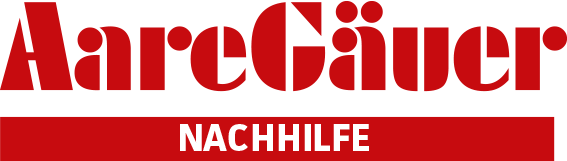 LektionenprotokollNachhilfeschülerIn:      		NachhilfelehrerIn:      Das Lektionenprotokoll dient dazu, dass Abmachungen nicht vergessen gehen und ist gleichzeitig eine Erfolgskontrolle für beide Seiten.Nachhilfe-datumUnterrichts-stoff/-fachThemaLernzieleNoten